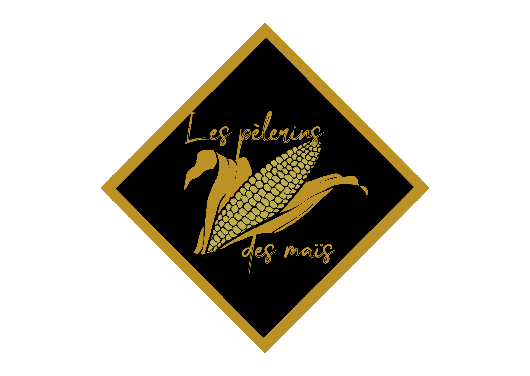 AUTORISATION PARENTALEJe soussigné(e), …………………………………………………………
demeurant à ………………………………………………………………
autorise mon fils ou ma fille (nom et prénom)…………………………………….
né(e) à …………………………………………le ……………………….
à participer à l’évènement « Les pèlerins des maïs » qui se déroulera du 23 août 2021 au 24 août 2021 sous la responsabilité du service pastorale des jeunes de Tournai (responsable : Bertrand Desimpel)
Date : 								signature :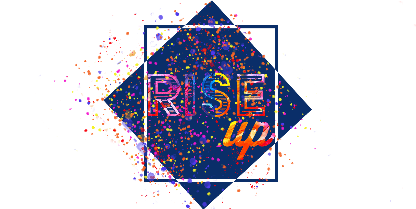 